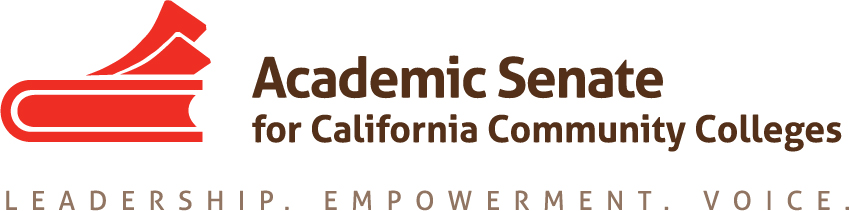 ASCCC CURRICULUM COMMITTEEDecember 3rd, 2020    9:00AM – 10:15AMZOOMMeeting SummaryCall to order at 9:01 a.m.Welcome—thank you for your work and wishing a smooth closing of the semester.Attendance: Carrie Roberson (chair), Michelle Bean (2nd chair), Randy Beach, Alexandra Diamant (SSCCC), Michelle Plug, Josefina Gomez, Jeff Waller, Rose Giordano  Adoption of the agenda—approved.Approval of Minutes11.19.2020 minutes moved to approve by Gomez, Beach seconds. Minutes approved.Bean taking today’s minutes.Announcements/ UpdatesTitle 5- 55063 Workgroup Update—creating timeline to send to field by the start of the year. 5Cs is working on implementation of GE requirement and guidance for our system. Webinar coming up with more information from ASCCC and CCCCO.Concerns mentioned: Do we need to align with CSU requirements? Should cross listing be the norm? Campuses don’t have Ethnic Studies faculty, so what can they do? Do we have EO 1100?Beach asked for 5Cs ES Workgroup to provide cross-listing definition. And perhaps include ES as a weaving element in the Curriculum Institute.Rostrum—Carrie shared a list of questions coming from the field that she has been curating. Perhaps these ideas can be included in the article. Will also include some CCCCO Call to Action elements as noted in their recent DEI webinar.CCC System Reports (ASCCC Committees, SSCCC, CCCCO, other)SSCCCLos Rios District—started communications plan to work with students.CSU application deadline pushed to Dec 15.Alexandra attending the Ethnic Studies Summit on Dec 4.Townhall on Diversity Dec. 9 at 10:30 a.m.InformationASCCC 2018 – 2023 Strategic PlanASCCC EVENTS—Carrie highlighted the Part-time Institute and the Noncredit InstitutePriorities/TasksGoogle Drive—feel free to use and add items.2020-2021 Committee Priorities/ Tasks ASCCC Curriculum Institute*July 7th – 10th 2021: Ensuring Learning: Accessibility & Flexibility in Equity-Driven Curriculum*TBD- virtual or face-to-face*January “planning” event- select date/time—tentative January 20 at 12-2 p.m. or Jan 15 at 12-2 p.m.ASCCC Curriculum VIRTUAL eventASCCC feedback coming soon—Exec meeting tomorrow and Saturday.Finalize dates/ topics—Webinar on Jan 15 at 9-12 (with 9-10:30 info and 10:45-11:30 Q&A)Considerations- Ethnic Studies, MQ’s+ Assigning Courses to DisciplinesBeach suggested that we just provide a space to ask questions—an open table sooner better than later. Maybe one now with ASCCC (w/Curriculum and S&P and TASSC—consider inviting all committees to report on what they are doing). Volunteers: Waller, Plug, Beach, Bean.Rostrum article deadline is January 4. Anyone may submit an article.Meetings for spring—committee reviewed their schedules to inform. Most preferred morning. Chairs will review and send out new meeting day/time for next semester. Adjournment at 10:20 a.m.Status of Previous Action ItemsCompleted SSCCC Representative